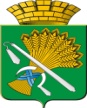 ПРОТОКОЛзаседания антитеррористической комиссии,Камышловского городского округаот 19.12.2017 г.	№ 7г. Камышлов        На заседании присутствовали 6 человек: Председатель комиссии:Половников Алексей Владимирович - глава Камышловского городского округа;Заместитель председателя комиссии:Соболева Алена Александровна- заместитель главы администрации Камышловского городского округа;Секретарь комиссии:Удалов Александр Владимирович - начальник отдела гражданской обороны и пожарной безопасности администрации Камышловского городского округа;Члены комиссии:  - Ракульцев Алексей Александрович - начальник отдела надзорной деятельности и профилактической работы Камышловского городского округа, МО Камышловский муниципального района, Пышминского городского округа ГУ МЧС России по Свердловской области;- Закачурина Ирина Валентиновна - главный врач государственного бюджетного учреждения здравоохранения Свердловской области «Камышловская центральная районная больница»; - Петухов Андрей Владимирович - начальник Камышловского отдела вневедомственной охраны - филиала федеральное государственное казенное учреждение "Управление вневедомственной охраны войск национальной гвардии России по Свердловской области". Приглашённые: 1. Председатель комитета по образованию, культуре, спорту и делам молодежи Камышловского городского округа Мишенькина Алевтина Александровна. 2.  Заместитель директора МУП «РСО» Казанцев Владимир Леонидович.  3. Начальник   РКЭС ПАО «Облкоммунэнерго»- Клементьев Андрей Юрьевич.4. Директор Муниципального Казённого учреждения «Центр обеспечения деятельности администрации» Мяготин Эдуард Валерьевич.Первый вопрос. О плане основных культурно-массовых мероприятий в период проведения новогодних и рождественских праздников.По первому вопросу выступил:Председатель комитета по образованию, культуре, спорту и делам молодежи Камышловского городского округа Мишенькина А. А.    Заслушав и обсудив информацию, комиссия решила: 1. Председателю комитета по образованию, культуре, спорту и делам молодежи Камышловского городского округа (Мишенькиной А.А.) совместно с организаторами массовых мероприятий:1.1. не позднее, чем за десять дней до проведения мероприятия информировать МО МВД РФ «Камышловский», ОНД по г. Камышлову и Камышловскому району о месте, времени проведения массового мероприятия, предполагаемой численности участников;1.2. совместно с надзорными органами (МО МВД РФ «Камышловский», ОНД, «УВО ВНГ России по Свердловской области) проводить обследования объектов на их соответствие требованиям инженерно-технической и пожарной безопасности, антитеррористической защищенности и готовности к проведению мероприятий с массовым пребыванием людей, с составлением протокола обследования;1.3. не допускать использования пиротехнических изделий в помещениях, вблизи деревянных построек;1.4. организовать проведение дополнительных занятий с учащимися и преподавательским составом о соблюдении мер пожарной безопасности;1.5. организовать проведение дополнительных инструктажей на объектах с круглосуточным нахождением людей, в местах проведения массовых мероприятий о порядке действий при угрозе возникновения и возникновении чрезвычайных ситуаций, обеспечении мер пожарной безопасности.Срок – 28.12.2017г.2.. О проделанной работе направить информацию на имя главы Камышловского городского округа. 3. Контроль исполнения возложить на заместителя председателя антитеррористической комиссии Камышловского городского округа Соболеву А.А.  2 Вопрос. О принимаемых мерах по обеспечению безопасности граждан и предотвращению террористических актов на подведомственных объектах жилищно-хозяйственного комплекса в период подготовки и проведения праздничных мероприятий.        По 2 вопросу выступили:- Заместитель директора МУП «РСО» Казанцев Владимир Леонидович.  - Начальник Камышловского района коммунальных электрический сетей ПАО «Облкоммунэнерго» Клементьев Андрей Юрьевич.Заслушав и обсудив информацию, комиссия решила: 1. Руководителям предприятий организаций и учреждений:Учитывая возможность совершения террористических актов принять меры, направленные на усиление защищенности объектов инфраструктуры города и на транспорте.2. Особое внимание обратить на:2.1. усиление охраны объектов, предотвращение несанкционированного доступа в служебные помещения;2.2. работоспособность технических средств охраны и контрольно-режимного оборудования;2.3. целостность и надежность ограждений объектов, запорных устройств и эффективность технических средств защиты;2.4. готовность аварийно-ремонтных бригад к действиям при возникновении чрезвычайных ситуаций, их укомплектованность необходимым оборудованием, инвентарем и имуществом; 2.5. уточнить планы действий при возникновении чрезвычайных ситуаций природного и техногенного характера, а также расчеты сил и средств, привлекаемых для ликвидации их последствий.2.6. провести тренировки по действиям при возникновении таких ситуаций, на которых отработать вопросы управления и взаимодействия с другими службами городского хозяйства.Срок – 28.12.2017 г.        3. Рекомендовать Начальнику станции Камышлов (Бырина О.Н.), ИП Лепихин (Лепихин В. А.), начальнику автовокзала (Сенцовой М.Н.) 3.1. организовать:3.1.1. досмотр подвижного состава на конечных станциях, перед выходом на линии и при возвращении в парки (депо);3.1.2. проведение разъяснительной работы, направленной на повышение бдительности и личной ответственности. 3.2.  Принять исчерпывающие меры для обеспечения безаварийной и устойчивой работы предприятий и транспортных средств, в том числе:3.2.1. по обеспечению пропускной способности объектов транспортного комплекса, с целью недопущения большого скопления пассажиров;3.2.2. усилить контроль функционирования производственных и административных помещений, систем их жизнеобеспечения и техническим состоянием транспортных средств;3.2.3. установить особый порядок контроля отстойно - разворотными площадками, конечными станциями, крупными транспортными узлами и другими объектами транспортной инфраструктуры, а также за работой транспорта, особо - выделяемого для перевозки детей;3.2.4. организовать дежурство руководящего состава в организациях транспортного комплекса с 28 декабря 2017г. по 09 января 2018 г., не отменяя графика ежедневных дежурств, установленного для предприятий и соответствующих служб;3.2.5. принять необходимые меры исходя из специфики производственной деятельности организаций транспортного комплекса, направленные на устранение условий и предпосылок, которые могли бы способствовать совершению террористических актов, противоправных действий и возникновению чрезвычайных ситуаций.3.2.6. обеспечить неукоснительное соблюдение правил техники безопасности.Срок – до 28.12.2017 года. 4. О проделанной работе направить информацию на имя главы Камышловского городского округа. 5. Контроль исполнения возложить на заместителя председателя антитеррористической комиссии Камышловского городского округа Бессонова Е.А.   3 Вопрос. О мерах по предупреждению пожаров и возгораний в период проведения новогодних и рождественских праздников.           По 3 вопросу выступил:    Ракульцев Алексей Александрович - начальник отдела надзорной деятельности и профилактической работы Камышловского городского округа, МО Камышловский муниципального района и Пышминского городского округа МЧС России по Свердловской области.Заслушав и обсудив информацию, комиссия решила: 1. Руководителям предприятий организаций и учреждений:1.1. провести дополнительные противопожарные осмотры территорий и помещений с целью недопущения нарушений, способствующих возникновению и развитию пожаров, принять своевременные меры по устранению выявленных нарушений;1.2. организовать круглосуточный контроль мест хранения и реализации горюче-смазочных материалов, систематически осуществлять обходы закрепленной территории с целью выявления возгораний;1.3. проверить работоспособность пожарной сигнализации и технических средств пожаротушения; 1.4. обеспечить неукоснительное выполнение противопожарных норм и правил в местах вблизи мест организации массовых мероприятий, организовать на них, специальные противопожарные наряды из числа дежурных служб.1.5. провести дополнительные инструктажи дежурно-диспетчерских служб, водительского состава и персонала предприятий, уточнить их обязанности и порядок действий при возникновении нештатных ситуаций.Срок – 28.12.2017г.2.  Начальнику ПЧ № 18/6 (Шевелев Р.В.), начальнику ПЧ № 18/8 (Злобин А.С.): 2.1. для населения, проживающего на территории Камышловского городского, через средства массовой информации организовать доведение информации о пожарах и их последствиях;2.2. организовать дополнительные проверки жилого фонда, с вручением Памяток населению по соблюдению пожарной безопасности.Срок – 28.12.2017г.3. Начальнику ОНД по г. Камышлову и Камышловскому району (Ракульцев А.А.) организовать выступление силами инспекторского состава ОНД через средства массовой информации, а также на предприятиях, учреждениях и организациях по вопросам обеспечения пожарной безопасности и последствий от возникших пожаров.Срок – 28.12.2017г.4. Рекомендовать руководителям предприятий, организаций и учреждений привести в готовность ведомственные пожарные подразделения, пожарную и другую технику, которую можно использовать для тушения пожаров, подвоза воды к местам возгорания, графики дежурства, ответственных должностных лиц представить в администрацию Камышловского городского округа.Срок -  до 28.12.2017 года; 5. Руководителям дорожно-строительных организаций:обеспечить очистку дорог в целях беспрепятственного подъезда пожарной техники к водоисточникам, местам массовой застройки, привести в готовность технику для расчистки дорог федерального и местного значения, графики дежурства, ответственных должностных лиц представить в администрацию Камышловского городского округа. Срок – 28.12.2017г.6. Начальнику Камышловского ЦЭС Каменск - Уральского ТУЭС ОАО «Ростелеком» (Чудская Н.В.) -обеспечить на всей территории Камышловского городского округа бесперебойную телефонную связь, графики дежурства ответственных должностных лиц представить в администрацию Камышловского городского округа.Срок – 28.12.2017г.        7. Начальнику Камышловское ГУП СО «Облкоммунэнерго» (Клементьев А. Ю.)-обеспечить экстренное отключение э/снабжения по требованию диспетчера ОПС № 18/6, графики дежурства ответственных должностных лиц представить в администрацию Камышловского городского округа.Срок – 28.12.2017г.  8. О проделанной работе направить информацию на имя главы Камышловского городского округа. 9. Контроль исполнения возложить на председателя АТК.4. Вопрос. О мерах по обеспечению охраны общественного порядка и организации работы по обследованию опасных объектов, повышенной опасности и жизнеобеспечения, расположенных на территории Камышловского городского округа, в период подготовки и проведения новогодних и рождественских праздников.  По 4 вопросу выступил: Половников Алексей Владимирович - глава Камышловского городского округа.Заслушав и обсудив информацию, комиссия решила:     1.  Рекомендовать начальнику МО МВД РФ «Камышловский» (Черевко С.П.)     1.1. обеспечить постоянный мониторинг обстановки, в том числе электронных СМИ для своевременного выявления экстремистских проявлений и принятия мер по их пресечению силами органов внутренних дел;     Срок – постоянно.     1.2. приблизить маршруты нарядов ППС и ДПС к местам массового скопления людей, детским площадкам на территории города.      Срок – 28.12.17 - 09.01. 2018 г.     1.3. обеспечить охрану общественного порядка и безопасность на дорогах в период проведения школьных каникул.         Срок – 28.12.17 - 09.01. 2018 г.   1.4. включить в маршруты патрулирования объекты социальной сферы с круглосуточным нахождением людей, с заходом на объекты не менее одного раза в сутки;      Срок – 28.12.17 - 09.01. 2018 г.   1.5. при обходе жилого сектора особое внимание уделять лицам, состоящим на профилактическом учетах лиц, ведущих антисоциальный образ жизни.       2. Рекомендовать руководителям средств массовой информации (газета «Камышловские известия» (Озорин С.В.); ООО «Кам ТВ (         ); Радио ООО «Восток Медиа» (Чикирский М.В.) опубликовать информацию о сложных погодных условиях, школьных каникулах, и с   рекомендацией отказаться от использования личного автотранспорта в эти дни.       Срок – 28.12.17 - 09.01. 2018 г.    3. О проделанной работе направить информацию на имя главы Камышловского городского округа.     4. Контроль исполнения возложить на заместителя главы администрации Камышловского городского округа Соболеву А.А.5. Вопрос. Обсуждение плана мероприятий по информационно-пропагандистскому сопровождению антитеррористической и антиэкстремистской деятельности на территории Камышловского городского округа на 2018 год.По 5 вопросу выступил:Секретарь антитеррористической комиссии Камышловского городского округа Удалов Александр Владимирович.Заслушав и обсудив информацию, комиссия решила:Утвердить План мероприятий по информационно-пропагандистскому сопровождению антитеррористической и антиэкстремистской деятельности на территории Камышловского городского округа на 2018 год.6. Вопрос. Подготовка и обсуждение плана работы антитеррористической комиссии Камышловского городского округа на 2018 год.По 6 вопросу выступил:Секретарь антитеррористической комиссии Камышловского городского округа Удалов Александр Владимирович.Заслушав и обсудив информацию, комиссия решила:1. Утвердить План работы антитеррористической комиссии Камышловского городского округа на 2018 год.2. По результатам голосования членов антитеррористической комиссии Камышловского городского округа (далее – Комиссия) («за» –  6 человек, «против» –  0 человек, «воздержались» –0 человек) решения Комиссии приняты.3. О результатах исполнения решений, указанных в настоящем протоколе, информировать администрацию Камышловского городского округа.Срок – не позднее трех рабочих дней со дня истечения срока исполнения соответствующего решения.Председатель антитеррористической Комиссии Камышловского городского округа                                           А.В. Половников Секретарь антитеррористической Комиссии Камышловского городского округа                                            А.В. Удалов